Прикладная композиция (1 «д» класс) Работа в материале (4 «в» класс)План дистанционной работы преподавателя Бинас Татьяны ДмитриевныНазвание предпрофессиональной / общеразвивающей                                                                          программы «Декоративно-прикладное искусство»День недели вторникПредметКлассДата(день недели)ОписаниеЗадание на дистанционное обучениеРесурсОбратная связькомпозиция прикладная  2 «в»Вторник 7.04.2020Тема: «Пейзаж. Городской пейзаж » работа рассчитана на 8 уроков материал гуашь1-й урок – стилизация деревьев и кустарников.2-й урок – стилизация домов и зданийУпражнения сфотографировать  и прислать преподавателю для получения рекомендаций. Пример: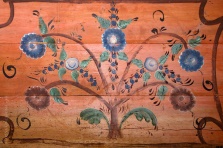 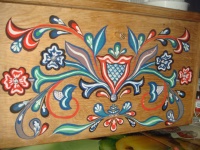 Бинас Татьяна Дмитриевна https://vk.com/.id8021983 работа в материале1 «в»Вторник7.04.2020Тема: «Роза» работа рассчитана на 8 уроков.1-й урок – выполнять упражнения в последовательности, которая была изучена на предыдущих уроках  2-й урок – составить композицию из 3-х роз.Упражнения и компоновку сфотографировать  и прислать преподавателю для получения рекомендаций. Пример: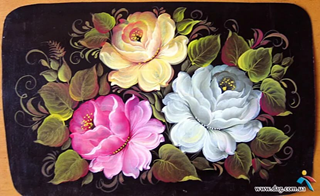 Бинас Татьяна Дмитриевна https://vk.com/.id8021983работа в материале1 «г»Вторник7.04.2020Тема: «Роза» работа рассчитана на 8 уроков.1-й урок – выполнять упражнения в последовательности, которая была изучена на предыдущих уроках  2-й урок – составить композицию из 3-х роз.Упражнения и компоновку сфотографировать  и прислать преподавателю для получения рекомендаций. Пример:Бинас Татьяна Дмитриевна https://vk.com/.id8021983 